Crossroads International Church Singapore	Dr. Rick Griffith26 April 2020	Message 5 of 10NLT	30 MinutesAct Godly!ProverbsTopic:	GodlinessSubject:	What would your life look like if you were truly godly?Complement:	A godly life is a blessed life: stable, reputable, encouraging, hopeful, family-oriented, just, and generous.Purpose:	The listeners will make a plan to be godly in one of 7 qualities.Meditation:	We worship our God Worth ImitatingReading:	Prov 2:21; 3:32; 10:3, 6, 16, 25Songs:	When Trials Come (Getty), Refiners Fire (Doerksen), Take My Life (Tomlin)IntroductionInterest: Years ago Stephen R. Covey wrote the book The 7 Habits of Highly Effective People. Habits are indispensable for success—so what habit is most important to you? What do you want to be known for? We can only fit a few words on a tombstone—so what would you like yours to say?Need: Our priorities lead to habits. Our habits determine our character. Our character leads to our destiny. What would you prefer to be known for?You are known as a funny person?You are witty or intelligent?You are rich?You are well respected?You are healthy and lived a long life?Background: Our current series on “Proverbs: The Ten Habits of Highly Wise People” has already addressed 4 important habits: purity, speech, friends, and teachability. Today we see the 5th trait called godliness. How many people do you know whose goal is to be godly? But what about you?Subject: What would your life look like if you were truly godly? What if instead of being interesting, entertaining, wealthy, or healthy—what if your greatest pursuit was holiness?Here is God’s ultimate goal for us—to be conformed to the likeness of his Son, Jesus. If anyone ever was godly (“like God”), it was Jesus!We’re not to do what Jesus did—WWJD. If so, we would all be single, travel with 12 men, and wear a robe and sandals. God will transform us into the character of Christ—to be without sin.This is what being “godly” means—to be like God—devoted, devout, holy, righteous. So would your life look like if you were truly godly? That is our task today.Text: How many times do you think the word “godly” shows up in Proverbs? I was shocked to find out. 10 times? 20 times? None at all? I l looked it up in the New Living Translation (NLT) and categorized 61 occurrences (136 in the whole Bible)! So I am going to share all 61 verses with you. OK, just kidding—how about only 2 verses for each of 8 traits of godliness? That is a bit more manageable.Preview: Today we will see 7 characteristics of the godly life from Proverbs. This sermon is therefore “The Seven Habits of Highly Godly People.” Which one is your greatest strength? Where are you the weakest? Why not rate yourself on all 7 of them? I want to encourage you to do this for each trait on the 5-point scale. So just get a piece of paper and draw horizontal and vertical lines on it to make a chart with six vertical columns and eight rows. This will give you a basic chart to evaluate your own progress towards godliness. It is a journey, you know. None of us has arrived, but maybe—just maybe—God can use the book of Proverbs along the way. (What does a godly life look like? What is the first characteristic of holiness? I found 20 verses in Proverbs—the most of any trait—that tell us that…)1.	The godly are stable.Evil people get rich for the moment, 
but the reward of the godly will last (Prov 11:18). The godly may trip seven times, but they will get up again. 
But one disaster is enough to overthrow the wicked (Prov 24:16). We don't need more unpredictable people in our lives. That’s why we brought on Jim and Jacqui Harmeling to our pastoral staff! They have been with us for nearly a year and their stable, godly lives have added much to our church. What about you? Do you feel that these verses describe you?Do you sense that God is giving you a lasting reward?When you trip up, do you find that you get up again—and that God uses this in your life to help you be godlier?So rate yourself on this trait—either -2, -1, 0, +1, or +2.2.	The godly are reputable.We have happy memories of the godly, 
but the name of a wicked person rots away (Prov 10:7). When the godly succeed, everyone is glad. 
When the wicked take charge, people go into hiding (Prov 28:12). The Hebrew word for godly is yashar, meaning “smooth, straight, right” (BDB). Godly people are not winding aimlessly through life. We like to be around godly people with a good reputation—that’s why my wife Susan seems to never have enemies. She mentors groups of women every Wednesday, every Thursday, and on Fridays. Ladies like to be around Susan!So rate yourself on this trait. Does your life show a straight path that others can observe?3.	The godly are encouraging.The words of the godly are a life-giving fountain; 
the words of the wicked conceal violent intentions (Prov 10:11). The godly are directed by honesty; 
the wicked fall beneath their load of sin (Prov 11:5). One of the outstanding traits of my mother with her encouragement as I grew up. At some significant points in life I wanted to give up—such as considering giving up playing trombone in high school. But Mom told me, “Oh, don’t give up! Trombone can help you be in the marching band!” So I stuck with it—not only in the band but it qualified me to join a Christian music team called the Crossroads where my missions career was launched—and I also met my wife! Encouragement works! Now my brothers are taking care of her and she’s bringing the TP to encourage them.Are people encouraged—or built up—by the words you speak? If so, it is likely that you are godly. Godly people tell the truth (honesty) so no one ever has to ask, “Hmmm, I wonder if that person is lying to me?” Instead, their words give life to others. So rate yourself on this trait.4.	The godly are hopeful.The hopes of the godly result in happiness, 
but the expectations of the wicked come to nothing (Prov 10:28). The godly can look forward to a reward, 
while the wicked can expect only judgment (Prov 11:23). One of my pastor friends in California shared this with me last week: “Funny story, the name of my sermon two weeks ago was “Look Up.”  Apparently Google auto-corrects “hook-up” to “look-up” and so we had thousands of hits on our website for people looking for “local hook-ups” and instead got a Church website.  God can even use Google auto-correct to take somebody’s desire for “companionship” to redirect them to church :).”Instead of hoping for a one-night-stand, the godly have a surer hope for a blessed life now and for eternity. When we are godly, we can truly “look up”!One couple that exemplifies hopefulness is Matt and Karla Lyle. Matt has left his position as a US Navy commander with the hope that God has something even better in store. So they have downsized their apartment and income to prepare for Matt to study at Singapore Bible College in July.How hopeful are you? Rate yourself on this trait.5.	The godly are family-oriented.Evil people will surely be punished, 
but the children of the godly will go free (Prov 11:21). The house of the wicked will be destroyed, 
but the tent of the godly will flourish (Prov 14:11). The best place to show godliness is in the home. No person is surprised to find out that a family member is godly—“Oh, really? My dad is godly? I didn’t know that!” Churches must require elders to be “one that manages his own family well” (1 Tim 3:4).One reality the world is experiencing now is homeschooling. Some parents never wanted to homeschool and felt that they could never do it—but here they are as homeschool parents!This past week Harvard Magazine published a scathing article on homeschoolers called “The Risks of Homeschooling.” Of course, it doesn’t tell you that those trained at home are far ahead of their school-based peers, as well as more socially mature.Why are kids trained by their parents more advanced? Because the first teachers and the best teachers are parents. No adult cares for children more than their parents. You won’t find teachers caring for sick children at 3 AM. In contrast to being in the “prison” of a home school like this sad girl, the reality is much different.So rate yourself on this trait.6.	The godly are just.The plans of the godly are just; 
the advice of the wicked is treacherous (Prov 12:5). Justice is a joy to the godly, 
but it terrifies evildoers (Prov 21:15). We can be tempted to look at people with suspicion, but there is a sense of objectivity in the godly. After all, being godly is being like God—who is completely unbiased and fair. Justice is a joy to him and to all who follow him.So rate yourself on this trait.7.	The godly are generous.Some people are always greedy for more, 
but the godly love to give (Prov 21:26)! The godly care about the rights of the poor; 
the wicked don’t care at all (Prov 29:7). Tithing is the ONLY action in the Bible that the Lord has said to "test" Him on!Do you know what percentage of your money that you give away? We often know how much we tip, but not how much we give to the Lord. Studies on giving show that the more money people make, the lower the percentage that they give away. They don't notice that they have more money to live on—they only think more about the amount of money they spend on others, even if that amount represents a smaller percentage than when they made less money!So rate yourself on this trait.(What would your life look like if you were truly godly? Well, it wouldn’t happen by accident—it would be the result of a life-long pursuit! So…)ConclusionA godly life is a blessed life: stable, reputable, encouraging, hopeful, family-oriented, just, and generous (Main Idea). When you are holy, you are helped by God (restated).Benjamin Franklin was one of the founders of the USA—and known for a multitude of accomplishments. At age 20 made a list of 13 good traits that he wanted to see in his life.To keep himself accountable, he worked on a single trait each week. So the week he sought to develop temperance, he defined it and he kept a little notecard with him. Every time he ate or drank too much, he made a little mark on the card.All his life, he worked on 13 traits one at a time to cultivate a virtuous life. He actually had 13 cards, each with a different trait at the top—so he rotated them on a 13-week cycle, thus working on a specific quality four times a year.Maybe we can do this too—but do it with godliness. Ben Franklin knew that these virtues would take a lifetime to gain, and the same is true for usMain Points: Look at your self-evaluation of all 7 traits of godliness. How godly have you rated yourself? For which trait are you strongest? Weakest?Start with your weakest area—maybe it is temperance, where you eat or drink excessively as a hindrance to a godly life.Seek to be godly above all else (application)—but a goal without a plan is just a wish.So how can you develop good habits?Which of the 7 areas we looked at today is your lowest score? Hopefully you didn’t score yourself a minus 2 on everything—or a plus 2 on everything! Neither is certainly true!How can 2020 be the year when you trust God to turn your weakness into a strength?Plan for godliness—and get someone to hold you accountable.PrayerPreliminary QuestionsVerses	QuestionsContext:	What did the author record just prior to this passage?We typically think of the book of Psalms as preceding Proverbs—which is true both in Bible book order and time, since David’s life (Psalms) preceded his son, Solomon (Proverbs).But the foundational passage in Proverbs is 1:7. It declares that the fear of the Lord is the beginning of wisdom.Purpose:	Why is this passage in the Bible?We need to know what godliness is and what it results in.Background:	What historical context helps us understand this passage?Solomon’s father David was known as a godly man. But Solomon was known as a wise and rich man.QuestionsWhat does it mean to be godly?How much does Proverbs speak of godliness?Tentative Subject/Complement StatementsTextPossible IllustrationsBegin forwarded message:From: Elliot Sands <esands@churchonthehill.com>Subject: Greetings from Church on the HillDate: 14 April 2020 at 5:32:01 AM SGTGreetings from California,Happy Easter.  I hope you all had an amazing Resurrection Sunday.  It was the oddest Easter of my life. We were able to have a virtual service, which is amazing that we can do that, but it was just odd being in an empty auditorium, in an empty church and still knowing that many many people are with you… just not in their Easter-best outfits, but rather PJs and sweats.  God can and will use all of this for His Glory. We know that it is Jesus that will build His church, He uses our feeble efforts, but He is the contractor, He is the one that has to build it and He can use a video stream of a service to do His work the same as He could do in a church building. In fact, maybe all of this is making the Church more accessible to people who would never otherwise have the boldness to enter a church building.Funny story, the name of my sermon two weeks ago was “Look Up.”  Apparently Google auto-corrects “hook-up” to “look-up” and so we had thousands of hits on our website for people looking for “local hook-ups” and instead got a Church website.  God can even use Google auto-correct to take somebody’s desire for “companionship” to redirect them to church :).I wanted to drop all of you an email to let you know that we are praying for you, and hope you are all healthy, well and surviving this “shelter-in-place” or whatever regulations your particular context allows.  We have never been through anything like this in our life-times. I pray that this upheaval in our world will open people’s eyes to God’s goodness and realize that there must be something more out there than just this physical world.Let’s keep praying for one another, and pray for a worldwide revival.  I know there are 1000’s of resources out there right now, but if you’re looking for a short morning devotional go to Church on the Hill’s YouTube page and subscribe to our daily video devotionals.  As a church we’re reading the book “21 Days of Breakthrough Prayer” by Jim Maxim. We just started today (Monday, April 13), you can purchase the book online for Kindle-if you’re up for it we’d love to have you join in with us.If there’s anything you need in this time, please reach out and let us know.  Pray requests, physical needs, anything, we would love to help in this crazy season.God BlessedElliot W Sands“There are some benefits to being stuck at home, YouVersion is reporting. For one, people have more time to read. And what they're reading, surveys say, is important. Turns out, the best-selling book in history -- the Bible -- is also the most popular one right now. Since Palm Sunday, the app found, Bible reading was a whopping 54 percent higher than last year's holy week. "All of this," a spokesman said, "on the heels of a record-breaking month."“March 2020, they announced, was the "number one month in Bible app history" -- setting new highs for users, verse shares, Bible searches, audio plays, and video plays. All in all, the good news of coronavirus is the Good News!”Tony Perkins, Family Research Council, “Is the Good Book Good Law? Americans Debate,” 16 April 2020, https://www.frc.org/updatearticle/20200416/good-lawPossible ApplicationsText61 Verses in Proverbs on Godliness (NLT)1.	The godly are stable.For only the godly will live in the land, 
and those with integrity will remain in it (Prov 2:21).Such wicked people are detestable to the LORD, 
but he offers his friendship to the godly (Prov 3:32). The LORD will not let the godly go hungry, 
but he refuses to satisfy the craving of the wicked (Prov 10:3). The godly are showered with blessings; 
the words of the wicked conceal violent intentions (Prov 10:6). The earnings of the godly enhance their lives, 
but evil people squander their money on sin (Prov 10:16). When the storms of life come, the wicked are whirled away, 
but the godly have a lasting foundation (Prov 10:25). The godly will never be disturbed, 
but the wicked will be removed from the land (Prov 10:30). The godly are rescued from trouble, 
and it falls on the wicked instead (Prov 11:8). Evil people get rich for the moment, 
but the reward of the godly will last (Prov 11:18). Godly people find life; 
evil people find death (Prov 11:19). Trust in your money and down you go! 
But the godly flourish like leaves in spring (Prov 11:28). Wickedness never brings stability, 
but the godly have deep roots (Prov 12:3). The godly care for their animals, 
but the wicked are always cruel (Prov 12:10). Thieves are jealous of each other’s loot, 
but the godly are well rooted and bear their own fruit (Prov 12:12). No harm comes to the godly, 
but the wicked have their fill of trouble (Prov 12:21). The way of the godly leads to life; 
that path does not lead to death (Prov 12:28). The godly eat to their hearts’ content, 
but the belly of the wicked goes hungry (Prov 13:25). The name of the LORD is a strong fortress; 
the godly run to him and are safe (Prov 18:10). Don’t wait in ambush at the home of the godly, 
and don’t raid the house where the godly live (Prov 24:15). The godly may trip seven times, but they will get up again. 
But one disaster is enough to overthrow the wicked (Prov 24:16). 2.	The godly are reputable.We have happy memories of the godly, 
but the name of a wicked person rots away (Prov 10:7). The whole city celebrates when the godly succeed; 
they shout for joy when the wicked die (Prov 11:10). Fools make fun of guilt, 
but the godly acknowledge it and seek reconciliation (Prov 14:9). Evil people will bow before good people; 
the wicked will bow at the gates of the godly (Prov 14:19). Gray hair is a crown of glory; 
it is gained by living a godly life (Prov 16:31). It is wrong to punish the godly for being good 
or to flog leaders for being honest (Prov 17:26). When the godly succeed, everyone is glad. 
When the wicked take charge, people go into hiding (Prov 28:12). When the wicked take charge, people go into hiding. 
When the wicked meet disaster, the godly flourish (Prov 28:28). When the godly are in authority, the people rejoice. 
But when the wicked are in power, they groan (Prov 29:2). When the wicked are in authority, sin flourishes, 
but the godly will live to see their downfall (Prov 29:16). 3.	The godly are encouraging.The words of the godly are a life-giving fountain; 
the words of the wicked conceal violent intentions (Prov 10:11). The words of the godly are like sterling silver; 
the heart of a fool is worthless (Prov 10:20).The words of the godly encourage many, 
but fools are destroyed by their lack of common sense (Prov 10:21). The mouth of the godly person gives wise advice, 
but the tongue that deceives will be cut off (Prov 10:31).The lips of the godly speak helpful words,
but the mouth of the wicked speaks perverse words (Prov 10:32). The godly are directed by honesty; 
the wicked fall beneath their load of sin (Prov 11:5). The words of the wicked are like a murderous ambush, 
but the words of the godly save lives (Prov 12:6). The wicked are trapped by their own words, 
but the godly escape such trouble (Prov 12:13). The godly give good advice to their friends; 
the wicked lead them astray (Prov 12:26). The godly hate lies; 
the wicked cause shame and disgrace (Prov 13:5). The heart of the godly thinks carefully before speaking; 
the mouth of the wicked overflows with evil words (Prov 15:28). 4.	The godly are hopeful.The fears of the wicked will be fulfilled; 
the hopes of the godly will be granted (Prov 10:24). The hopes of the godly result in happiness, 
but the expectations of the wicked come to nothing (Prov 10:28). The godly can look forward to a reward, 
while the wicked can expect only judgment (Prov 11:23). The life of the godly is full of light and joy, 
but the light of the wicked will be snuffed out (Prov 13:9). The wicked are crushed by disaster, 
but the godly have a refuge when they die (Prov 14:32). 5.	The godly are family-oriented.Evil people will surely be punished, 
but the children of the godly will go free (Prov 11:21). The wicked die and disappear, 
but the family of the godly stands firm (Prov 12:7). Good people leave an inheritance to their grandchildren, 
but the sinner’s wealth passes to the godly (Prov 13:22). The house of the wicked will be destroyed, 
but the tent of the godly will flourish (Prov 14:11). There is treasure in the house of the godly, 
but the earnings of the wicked bring trouble (Prov 15:6). The godly walk with integrity; 
blessed are their children who follow them (Prov 20:7). The father of godly children has cause for joy. 
What a pleasure to have children who are wise (Prov 23:24). 6.	The godly are just.The plans of the godly are just; 
the advice of the wicked is treacherous (Prov 12:5). Justice is a joy to the godly, 
but it terrifies evildoers (Prov 21:15). The wicked are punished in place of the godly, 
and traitors in place of the honest (Prov 21:18). The wicked run away when no one is chasing them, 
but the godly are as bold as lions (Prov 28:1). The righteous despise the unjust; 
the wicked despise the godly (Prov 29:27).7.	The godly are generous.Some people are always greedy for more, 
but the godly love to give (Prov 21:26)! If the godly give in to the wicked,
it’s like polluting a fountain or muddying a spring (Prov 25:26). The godly care about the rights of the poor; 
the wicked don’t care at all (Prov 29:7). Act Godly!ProverbsExegetical Outline (Steps 2-3)Exegetical Idea: The result of seeing the traits of a godly person in Proverbs should motivate readers to be like God.1.	The godly are stable.2.	The godly are reputable.3.	The godly are encouraging.4.	The godly are hopeful.5.	The godly are family-oriented.6.	The godly are just.7.	The godly are generous.Purpose or Desired Listener Response (Step 4)The listeners will set a goal to be godly in one of 8 specific areas of life. Homiletical Outline (Cyclical inductive form)IntroductionInterest: Stephen R. Covey wrote The 7 Habits of Highly Effective People to encourage successful habits—as if you could write your own tombstone—so what would you like yours to say?Need: Our priorities lead to habits. Our habits determine our character. Our character leads to our destiny. What would you prefer to be known for?You are known as a funny person?You are witty or intelligent?You are rich?You are well respected?You are healthy and lived a long life?Background: Our current series on “Proverbs: The Ten Habits of Highly Wise People” has already addressed 4 important habits: purity, speech, friends, and teachability. Today we see the 5th trait called godliness. Subject: What would your life look like if you were truly godly? What if instead of being interesting, entertaining, wealthy, or healthy—what if your greatest pursuit was holiness?Here is God’s ultimate goal for us—to be conformed to the likeness of his Son, Jesus. If anyone ever was godly (“like God”), it was Jesus!We’re not to do what Jesus did—WWJD. If so, we would all be single, travel with 12 men, and wear a robe and sandals. God will transform us into the character of Christ—to be without sin.This is what being “godly” means—to be like God—devoted, devout, holy, righteous. So would your life look like if you were truly godly? That is our task today.Text: How many times do you think the word “godly” shows up in Proverbs? I was shocked to find out. 10 times? 20 times? None at all? I l looked it up in the New Living Translation (NLT) and categorized 61 occurrences (136 in the whole Bible)! Preview: Today we will see 7 characteristics of the godly life from Proverbs. Which one is your greatest strength? Where are you the weakest? Why not rate yourself on all 7 of them? I want to encourage you to do this for each trait on the 5-point Likert Scale. (What does a godly life look like? What is the first characteristic of holiness? I found 19 verses in Proverbs—the most of any trait—that tell us that…)1.	The godly are stable.2.	The godly are reputable.3.	The godly are encouraging.4.	The godly are hopeful.5.	The godly are family-oriented.6.	The godly are just.7.	The godly are generous.(What would your life look like if you were truly godly? Well, it wouldn’t happen by accident—it would be the result of a life-long pursuit! So…)ConclusionA godly life is a blessed life: stable, reputable, encouraging, hopeful, family-oriented, planners, just, and generous (Main Idea).Main Points: Look at your self-evaluation of all 7 traits of godliness. How godly have you rated yourself? For which trait are you strongest? Weakest?Benjamin Franklin worked on his traits one at a time to cultivate a virtuous life. Maybe we can do this too. Do it with your weakest area. Seek to be godly above all else (application).Prayer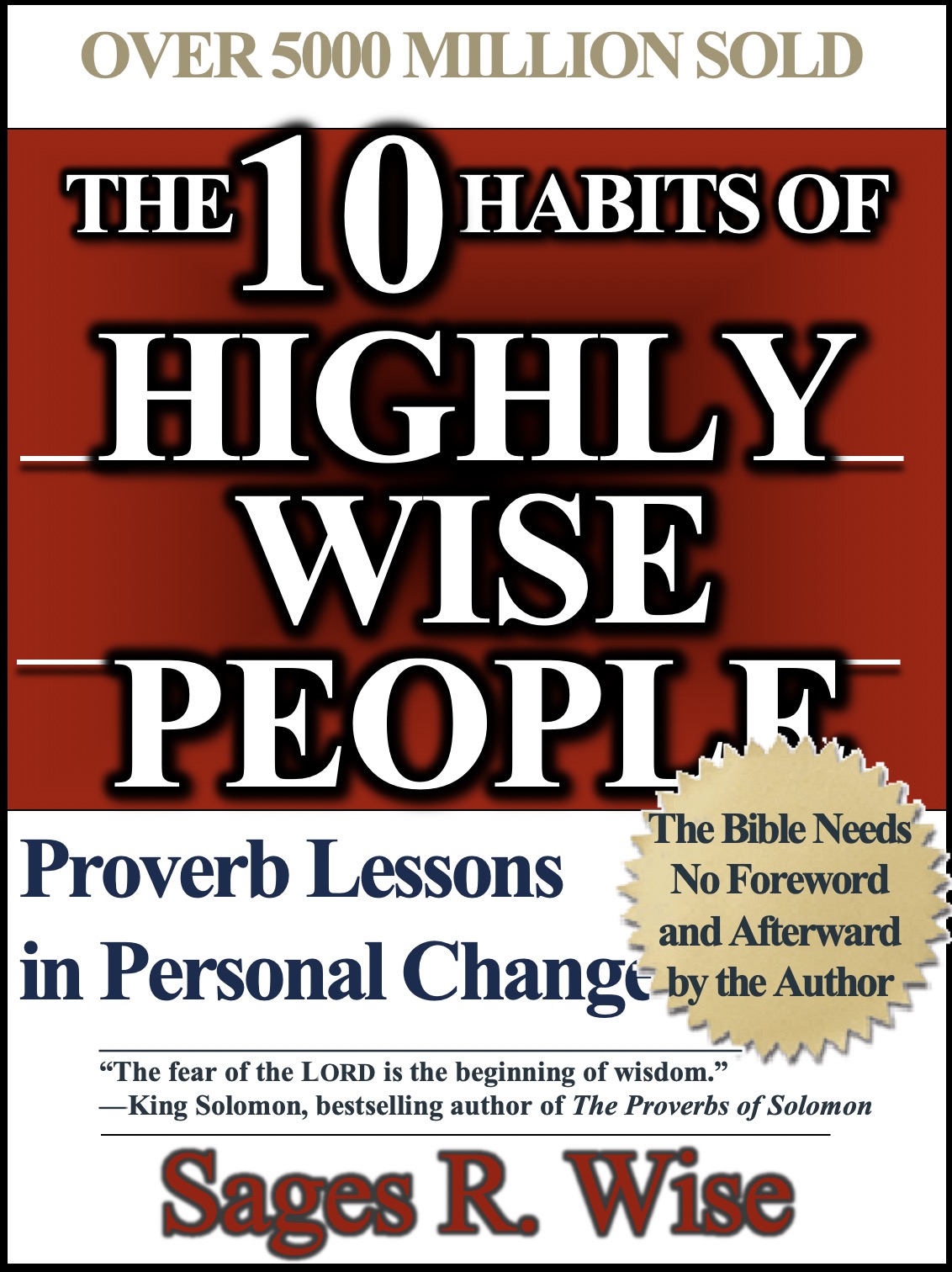 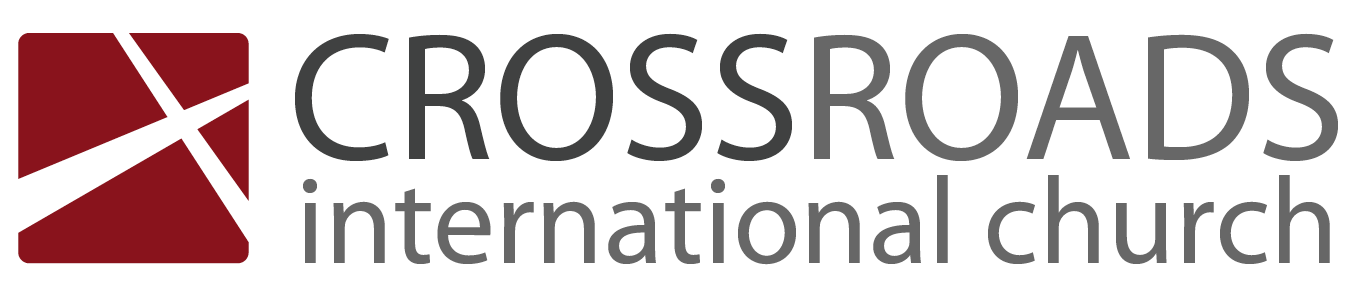 Act Godly!ProverbsIntroductionSubject with a blank for the key word _______________ blank answer in hidden text I.	MP has a blank for the key word ________________ answer (verses).SP has a blank for the key word ________________ answer (verses).SP has a blank for the key word ________________ answer (verses).SP has a blank for the key word ________________ answer (verses).II.	MP has a blank for the key word ________________ answer (verses).SP has a blank for the key word ________________ answer (verses).SP has a blank for the key word ________________ answer (verses).SP has a blank for the key word ________________ answer (verses).ConclusionMain Idea has a blank for the key word ________________ answer (verses).Application questionThought QuestionsRead the passage aloud.  Contrast:Text-based questionTextTextTextTextApplication to your own Christian experienceTextTextDownload this sermon PPT and notes for free at BibleStudyDownloads.org/resource/old-testament-preaching/Listen to this message online at cicfamily.com/sermon-listing/IssueContrastTextTextTextTextTextTextTextTextTextTextTextTextTextTextTextTextTextText